Uchwała Nr LXXIII/412/2024 Rady Powiatu w Wyszkowie z dnia 8 lutego 2024 r.w sprawie upamiętnienia jubileuszu 25-lecia Powiatu WyszkowskiegoNa podstawie § 16 ust. 3, pkt 3 Statutu Powiatu Wyszkowskiego stanowiący załącznik do uchwały nr XV/114//2019 Rady Powiatu w Wyszkowie z dnia 27 listopada 2019 r. w sprawie uchwalenia Statutu Powiatu Wyszkowskiego (Dz. Urz. Woj. Maz. z 2019 r. poz. 13916) Rada Powiatu w Wyszkowie uchwala, co następuje:§ 1.Przyjmuje się stanowisko Rady Powiatu w Wyszkowie w sprawie upamiętnienia jubileuszu 25-lecia Powiatu Wyszkowskiego stanowiące załącznik do niniejszej uchwały. § 2.Powierza się Przewodniczącemu Rady Powiatu w Wyszkowie podanie uchwały do publicznej wiadomości w sposób zwyczajowo przyjęty. § 3.Uchwała wchodzi w życie z dniem podjęcia. /-/ w podpisie Przewodnicząca Rady PowiatuEwa BartosiewiczZałącznik do uchwały Nr LXXIII/412/2024Rady Powiatu w Wyszkowie z dnia 8 lutego 2024 r. Stanowisko Rady Powiatu w Wyszkowie w sprawie upamiętnienia jubileuszu 25-lecia Powiatu Wyszkowskiego Rada Powiatu w Wyszkowie w roku Jubileuszowym 25-lecia Powiatu Wyszkowskiego składa wyrazy uznania i podziękowania wszystkim mieszkańcom, samorządowcom dotychczasowych kadencji oraz pracownikom samorządowym, a także przedstawicielom organizacji pozarządowych, którzy na przestrzeni lat swoją pracą i oddaniem przyczynili się do  rozwoju naszego powiatu. Decydującym czynnikiem dynamicznego rozwoju – zarówno na płaszczyźnie materialnej, jak i wspólnotowej było umożliwienie samostanowienia, decydowania o kierunkach strategii, szybkiego reagowania na rodzące się potrzeby 
i możliwości ich zaspokajania. Zmiany dotyczące upodmiotowienia struktur samorządowych okazały się trwałym fundamentem powstania społeczeństwa obywatelskiego. Dzięki nim nastąpił rozwój lokalnych aktywności, oddolnych inicjatyw, budowania poczucia wspólnoty 
i odpowiedzialności zarówno za Polskę, jak i naszą Małą Ojczyznę.Dzisiejszy Powiat Wyszkowski to samorząd korzystający z nowoczesnych narzędzi pozwalających stale podnosić jakość usług i komfort życia mieszkańców.Rada Powiatu w Wyszkowie wyraża wolę dalszego umacniania partnerskiej współpracy ze wszystkimi uczestnikami życia społecznego na rzecz dynamicznego i harmonijnego rozwoju Powiatu Wyszkowskiego.Rada Powiatu w Wyszkowie przekonana o konieczności pamięci o dziedzictwie poprzednich pokoleń pragnie przekazać następnym generacjom bogactwo tradycji i kultury regionu tak ważne w kształtowaniu lokalnej tożsamości historycznej, patriotyzmu 
i obywatelskości.Czerpiąc dumę i satysfakcję z osiągnięć minionych 25 lat, życzymy wszystkim Naszym Mieszkańcom dalszego rozwoju wspólnoty lokalnej oraz wszelkiej pomyślności w realizacji podejmowanych działań.Uzasadnienie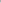 do projektu uchwały Rady Powiatu w Wyszkowie w sprawie upamiętnienia jubileuszu 25-lecia powiatu wyszkowskiegoPrzemiany polityczne, społeczne i gospodarcze przełomu lat 80. i 90. przyniosły również restytucję samorządu terytorialnego. Do polskich miast i wsi dotarła ponownie idea samorządności, dzięki której społeczności lokalne uzyskały możliwość kształtowania swojej tożsamości i bytu w oparciu o własne oczekiwania i potrzeby.Przeprowadzona przed 25. laty reforma samorządowa miała wielkie znaczenie dla Polski – ukształtowała nie tylko nowy podział administracyjny, ale też odrodziła lokalną tożsamość.W wyniku reformy na mapę Polski powróciły powiaty. Wśród nich był Powiat Wyszkowski.Począwszy od 1 stycznia 1999 r. Rzeczpospolita Polska przekazała wspólnocie samorządowej i władzom Powiatu Wyszkowskiego odpowiedzialność za sprawy publiczne.W związku z jubileuszem 25-lecia Powiatu Wyszkowskiego zasadne jest przyjęcie stanowiska upamiętniającego ten jubileusz.